HƯỚNG DẪN ÔN TẬP KIẾN THỨC LỚP 4 MÔN: ĐỊA LÍA. PHẦN TRẮC NGHIỆMKhoanh vào chữ cái trước ý đúng nhấtCâu 1: Hoàng Liên Sơn là dãy núi nằm giữa 2 con sông :Sông Hồng và sông Thái BìnhSông Hồng và sông ĐàSông Hồng và sông Đồng NaiSông Tiền và sông HậuCâu 2: Dãy Hoàng Liên Sơn là dãy núi như thế nào?Cao nhất nước ta, có đỉnh tròn, sườn thoảiCao nhất nước ta, có đỉnh nhọn, sườn dốcCao thứ hai nước ta, có đỉnh nhọn, sườn dốcCao nhất nước ta, có đỉnh tròn, sườn dốcCâu 3: Dân tộc ít người sống ở Hoàng Liên Sơn là:Dân tộc Dao, Mông, TháiDân tộc Thái, Tày, NùngDân tộc Ba – na, Ê – đê, Gia – raiDân tộc Chăm, Xơ – đăng, Cơ – hoCâu 4: Ruộng bậc thang thường được làm ở đâu ?A. Thung lũng	B. Sườn núi	C. Đỉnh núi	D. Cả 3 vị trí trênCâu 5: Nghề nào dưới đây không phải là nghề của người dân Hoàng Liên SơnNghề nôngNghề thủ công truyền thốngNghề khai thác khoáng sảnKhai thác dầu mỏCâu 6: Đặc điểm của vùng trung du Bắc BộLà vùng đồi với các đỉnh nhọn, sườn thoải xếp cạnh nhau như bát úp.Là vùng đồi với các đỉnh tròn, sườn thoải xếp cạnh nhau như bát úp.Là vùng núi với các đỉnh tròn, sườn thoải.Là vùng núi với các đỉnh nhọn, sườn dốc.Câu 7: Việc trồng rừng, cây công nghiệp dài ngày và cây ăn quả ở vùng trung du Bắc Bộ có tác dụng gì?Ngăn cản tình trạng xói mòn đấtPhủ xanh đồi trọcGiảm diện tích đất trốngCả 3 ý trênCâu 8: Vùng đất Tây Nguyên có đặc điểm gì?Vùng đất cao bao gồm các núi cao và khe sâuVùng đất thấp bao gồm các đồi với đỉnh tròn, sườn thoảiVùng đất cao, rộng lớn bao gồm các cao nguyên  có độ cao sàn sàn bằng nhauVùng đất cao, rộng lớn bao gồm các cao nguyên xếp tầng cao thấp khác nhauCâu 9: Một số dân tộc sống lâu đời ở Tây Nguyên là:Dân tộc Thái, Dao, MôngDân tộc Kinh, Xơ – đăng , Cơ hoDân tộc Ba – na, Ê – đê, Gia – raiDân tộc Mông, Tày, NùngCâu 10: Đất ba dan thuận lợi cho trồng cây gì?Cây lương thực ( lúa, khoai, sắn,…..)Cây ăn quả ( cam, chanh, dứa, vải,….)Cây công nghiệp lâu năm ( cao su, cà phê, hồ tiêu, chè,….)Cây dược liệu ( hồi, quế, sa nhân,….)Câu 11: Tây Nguyên là nơi trồng nhiều cây gì nhất nước ta?Cao suCà phêChèHồ tiêuCâu 12: Đà Lạt nằm trên cao nguyên nào ?Cao nguyên Đắk LắkCao nguyên Di LinhCao nguyên Kon TumCao nguyên Lâm ViênCâu 13: Đà Lạt là thành phố nổi tiếng về :Rừng rậm nhiệt đới quanh năm xanh tốtRừng thông và thác nướcRừng thông và suối nước nóngRừng phi lao và vườn hoaCâu 14: Ý nào dưới đây không phải là điều kiện để Đà Lạt trở thành thành phố du lịch và nghỉ mát ?Không khí trong lành và mát mẻPhong cảnh đẹpNằm trên vùng đồng bằng bằng phẳngNhiều công trình phục vụ cho nghỉ ngơi và du lịchCâu 15: Đồng bằng Bắc Bộ có dạng hình gì?Hình tam giácHình vuôngHình tứ giácHình chữ nhậtCâu 16: Người dân sống ở đồng bằng Bắc Bộ chủ yếu là:Người KinhNgười TháiNgười MôngNgười TàyCâu 17: Lễ hội của người dân đồng bằng Bắc Bộ thường được tổ chức vào:Mùa hạ và mùa đôngMùa xuân và mùa đôngMùa xuân và mùa hạMùa thu và mùa xuânCâu 18: Những vật nuôi nào nuôi nhiều ở đồng bằng Bắc Bộ ?Lợn, gà, vịtTrâu, bò, dêCá, tôm, cuaCừu, hươu, ngựaCâu 19: Đồng bằng Bắc Bộ có mùa đông lạnh thuận lợi cho việc trồng cây gì ?Cây lúaCây ăn quảRau xứ lạnhCây công nghiệp lâu nămCâu 20: Ý nào dưới đây không phải là điều kiện để đồng bằng Bắc Bộ trở thành vựa lúa lớn thứ hai của cả nước ?Đất phù sa màu mỡNhân dân có nhiều kinh nghiệm trồng lúaNguồn nước dồi dàoKhí hậu lạnh quanh nămCâu 21: Ở đồng bằng Nam Bộ, những loại đất nào có nhiều ?Đất phù sa, đất mặn, đất chuaĐất mặn, đất chuaĐất phù sa, đất chua, đất ba danĐất mặn, đất phù saCâu 22: Các dân tộc sống chủ yếu ở vùng đồng bằng Nam Bộ là:Dao, Thái, TàyGia – rai, Ê – đê, Ba – naKinh, Khơ – me, Chăm, HoaKinh, Mông, Tày, NùngCâu 23: Phương tiện đi lại chủ yếu của người dân đồng bằng sông Cửu Long làĐi bộ hoặc đi bằng ngựaXuồng, gheÔ tô, xe đạpXe máyCâu 24: Ở Tây Nam Bộ, người dân thường làm nhà ở đâu ?Trên sườn đồiDọc theo đường ô tôDọc theo các sông ngòi, kênh rạchVen biểnCâu 25: Những vùng trũng ở đồng bằng Nam Bộ là:Kiên Giang, Đồng Tháp Mười, Cà MauKiên Giang, Cần ThơThành phố Hồ Chí Minh, Tiền Giang, Hậu GiangVĩnh Long, An Giang, Tây NinhCâu 26: Điều kiện thuận lợi để đồng bằng Nam Bộ trở thành vựa lúa , vựa trái cây lớn nhất cả nước là:Người dân cần cù lao độngĐồng bằng có diện tích lớn nhất, đất màu mỡKhí hậu nóng ẩmCả 3 ý trênĐúng ghi Đ, sai ghi S vào ô trống trước các ý sau:Câu 27:  Dân cư Hoàng Liên Sơn đông đúc hơn so với đồng bằng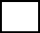    Để tránh thú dữ, ẩm thấp, một số dân tộc ở Hoàng Liên Sơn đã dựng nhà sàn để ở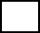 Câu 28:   Ở trung du Bắc Bộ chè được trồng để phục vụ nhu cầu trong nước và xuất khẩu   Trung du Bắc Bộ trồng nhiều cà phê nhất nước ta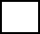 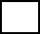 Câu 29:  Sông ở đồng bằng Bắc Bộ thường hẹp, nước chảy xiết, có nhiều thác ghềnh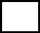   Đồng bằng Bắc Bộ là nơi tập trung đông dân cư nhất nước ta.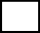 Câu 30:   Đồng bằng Nam Bộ do phù sa của hệ thống sông Hồng và sông Thái Bình bồi đắp nên   Lễ hội Bà Chúa Xứ ở Châu Đốc ( An Giang) là lễ hội nổi tiếng ở vùng đồng bằng Nam Bộ. Câu 31 :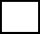 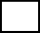    Hà Nội cổ có vị trí gần Hồ TâyPhố phường của Hà Nội cổ thường có tên gắn với tên hoạt động sản xuất, buôn bán tại đó.III Điền từ ngữ thích hợp vào chỗ chấm Câu 32 :Dãy Hoàng Liên Sơn có đỉnh	cao nhất nước ta và được gọi là………………..của Tổ quốc. Ở những nơi cao của dãy núi này khí hậu………………..quanh năm. Vào mùa đông có khi có…………..Trên các đỉnh núi cao thường có……….bao phủ.Câu 33 :Ở Tây Nguyên các dân tộc thường sống tập trung thành…………..Mỗi buôn thường có………………nhà rông. Nhà rông là ngôi nhà chung …………………của buôn. Nơi đây diễn ra nhiều hoạt động	như hội họp, tiếp khách của cả buôn.Câu 34 :Ở các phiên chợ của đồng bằng Bắc Bộ, hoạt động………………….hàng hóa là hoạt động diễn ra tấp nập nhất. Hàng hóa bán ở chợ phần lớn là những sản phẩm sản xuất tại…………………….Nhìn các………………………bán ở chợ, ta có thể biết được người dân địa phương sống chủ yếu bằng những…………………………….Câu 35:Đồng bằng Nam Bộ do phù sa của hai hệ thống sông ……….. …………………và sông ……………………….. bồi đắp nên. Sông Mê Công chảy qua nhiều nước. Đoạn……………………… sông chảy trên đất Việt Nam và chia thành	nhánh. Sôngđổ ra biển bằng	cửa nên có tên là Cửu Long.Câu 36 :Đồng bằng Nam Bộ thuận lợi cho việc nuôi và đánh bắt	vì ở đâyvùng biển có nhiều ……………………và mạng lưới sông ngòi …………........Đồng bằng Nam Bộ là vùng có sản lượng thủy sản………………… cả nước. Thủy sản củađồng bằng được	ở nhiều nơi trong nước và trên thế giới.IV. Nối để có ý đúngCâu 37 : Nối mỗi từ ngữ ở cột A với một cụm từ thích hợp ở cột B để nói về đặc điểm của dãyHoàng Liên SơnCâu 38 : Nối mỗi ý ở cột A với một ý ở cột B sao cho thích hợpCâu 39 : Nối tên một số sản phẩm thủ công truyền thống ở cột A và tên các làng nghề ở cột B sao cho thích hợpCâu 40: Nối mỗi tên lễ hội ở cột A với tên một tỉnh ở cột B cho thích hợpB. PHẦN TỰ LUẬN Câu 1: Em hãy nêu đặc điểm của dãy núi Hoàng Liên SơnCâu 2: Vì sao người dân ở Hoàng Liên Sơn thường làm nhà sàn để ở?Câu 3: Vì sao ở trung du Bắc Bộ, lại có những nơi đất trống đồi trọc? Để khắc phục tình trạng này người dân đã làm gì?Câu 4: Em hãy nêu tác dụng trồng rừng ở vùng trung du Bắc BộCâu 5: Khí hậu ở Tây Nguyên có mấy mùa? Nêu đặc điểm của từng mùaCâu 6: Dựa vào điều kiện đất đai và khí hậu , hãy cho biết việc trồng cây công nghiệp ở Tây Nguyên có thuận lợi và khó khăn gì?Câu 7: Kể tên những loại cây trồng và vật nuôi chính ở Tây NguyênCâu 8: Em hãy nêu một số nét về trang phục của người dân Tây NguyênCâu 9: Đà Lạt có những điều kiện thuận lợi nào để trở thành một thành phố du lịch và nghỉ mát?Câu 10: Em hãy mô tả trang phục truyền thống của người dân ở đồng bằng Bắc Bộ Câu 11: Em hãy kể tên những lễ hội nổi tiếng ở đồng bằng Bắc Bộ mà em biết Câu 12: Em hãy nêu sự hình thành của đồng bằng Bắc BộCâu 13: Nêu thứ tự các công việc trong quá trình sản xuất lúa gạo của người dân đồng bằng Bắc BộCâu 14: Em hãy kể tên một số nghề thủ công của người dân đồng bằng Bắc BộCâu 15: Em hãy nêu tên một số di tích lịch sử, danh lam thắng cảnh của Hà NộiCâu 16: Đồng bằng Nam Bộ nằm ở phía nào của nước ta? Do phù sa của các sông nào bồi đắp nên?Câu 17: Chợ phiên ở đồng Bắc Bộ có đặc điểm gì?Câu 18: Hãy giới thiệu những nét cơ bản về Thủ đô Hà Nội.Câu 19: Kể tên một số dân tộc và những lễ hội nổi tiếng ở đồng bằng Nam Bộ.Câu 20: Nhà ở của người dân Nam Bộ có đặc điểm gì?CHÚC EM ÔN BÀI TỐT VÀ NHỚ CHÚ Ý GIỮ GÌN SỨC KHOẺ. MONG SỚM GẶP LẠI EM!